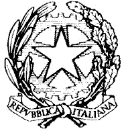                                                             MINISTERO DELL’ ISTRUZIONEUFFICIO SCOLASTICO REGIONALE PER IL LAZIOISTITUTO COMPRENSIVO STATALE “PIO LA TORRE”Via di Torrevecchia, 793  - 00168  ROMA - 27° DISTRETTO SCOLASTICOC. F. 97197460583 –  Codice Meccanografico  RMIC846009	Tel./fax 06/6146943E-mail: rmic846009@istruzione.it	Sito web  http://www.icpiolatorre.edu.itAdozione Libri di testo Scuola secondaria di Primo GradoA.S.2020/21Roma,___________                                                                              							Firma docente/iMateriaCodice ISBNAutoriTitoloEditorePrezzoItalianoAntologiaItaliano GrammaticaMatematicaScienzeIngleseFranceseStoriaGeografiaArte e ImmagineTecnologiaScienze Motorie